Творческий конкурс поделок «Символ года»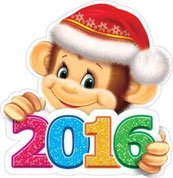 1. ОБЩИЕ ПОЛОЖЕНИЯ1.1. Настоящее Положение определяет цели, задачи, порядок организации и проведения творческого конкурса поделок «Символ года» (далее Конкурс).1.2.Организатором Конкурса является администрация  муниципального бюджетного дошкольного образовательного учреждения «Детский сад №52 «Медвежонок »города Белово»1.3. Конкурс приурочен к празднованию Нового года и проводится в соответствии с годовым планом работы МБДОУ детский сад №52 города Белово 2. ЦЕЛИ И ЗАДАЧИ КОНКУРСАЦель: создание условий для реализации творческих способностей всех участников образовательного процесса – детей,  родителей, педагогов.Задачи Конкурса:- привлечение родителей воспитанников к организации воспитательно-образовательного процесса в ДОУ;- приобщение дошкольников к художественному творчеству;- развитие художественного вкуса, фантазии, инициативы;- выявление творчески одаренных детей, их родителей и педагогов.3. УЧАСТНИКИ КОНКУРСАВ Конкурсе могут принять участие дети всех возрастных групп, их родители (законные представители) и сотрудники детского сада.4. СРОКИ И УСЛОВИЯ КОНКУРСА4.1. Требования к оформлению работ:- Символом наступающего года является обезьяна, поэтому конкурсная работа обязательно должна содержать изображение этого животного. Поделки, не соответствующие тематике, к участию в Конкурсе не допускаются.- На Конкурс принимаются поделки, выполненные в любой из техник декоративно-прикладного творчества, сделанные своими руками. Поделки, изготовленные из покупных комплектующих (готовых конструкций), к участию в Конкурсе не допускаются.- Работы могут быть представлены в виде поделок из разного материала: бумаги, соломы, ткани, природного, бросового материала и др.;- Размер поделки не должен превышать 50 см.4.2. Сроки проведения Конкурса:§  Работы принимаются воспитателями групп с 7  по 23 декабря 2015 г.§  Выставка поделок и всеобщее голосование состоится с 14 по 23 декабря в холле ДОУ §  Подсчет голосов – 23 декабря§  Подведение итогов конкурса, вручение грамот и призов - на новогодних утренниках.4.3. Данное положение и информация о результатах Конкурса размещается на сайте ДОУ.5. ПОДВЕДЕНИЕ ИТОГОВ КОНКУРСА5.1. Победитель и призеры Конкурса определяются большинством голосов всеобщего голосования. В голосовании принимают участие родители воспитанников, сотрудники и гости детского сада.5.2. Для всеобщего голосования всем желающим предоставляются бюллетени, в которых необходимо отметить три наиболее понравившиеся конкурсные работы в порядке ранжирования: 1 место, 2 место, 3 место. Бюллетени опускаются в урну для голосования.5.3. Подсчет бюллетеней осуществляется комиссией в составе:        Файзулина О.Я.– старший воспитатель       Швабенланд Т.А. – воспитатель        Сапогова А.В. – мл.воспитатель5.4. Участники Конкурса награждаются благодарственными письмами. Победители Конкурса награждаются дипломами и памятными призами.